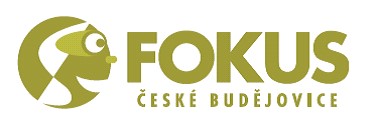 PROGRAM DENNÍCH AKTIVIT -BŘEZEN 2018- Čtvrtek 1.3. 	                 	Dobrý hrnec- fazolková omáčka s vejcem a bramborem 9:00 – 12:00                                                                                            …Úterý 6.3.	                 Angličtina  / Turnaj v ping pongu 9:00 – 12:00                  	  Středa 7.3.	                                 Kafemlének 9:00 – 12:00 	  Čtvrtek 8.3. 	                              Ranní jóga / Dobrý hrnec – bulgur se zeleninou 9:00 – 12:00 	 …  Úterý 13.3. 	              Angličtina / Turnaj v šipkách  9:00 – 12:00                  Středa 14.3.  	            Příprava záhonku na jaro 9:00 – 12:00 	 Čtvrtek 15.3. 	                           Ranní jóga / Dobrý hrnec – pečená kuřecí stehna s bramborem…  Úterý 20.3.                              Angličtina / Turnaj v kartách 9:00 – 12:00 	 	 Středa 21.3. 	              Přednáška o zdravé výživě / Zdravé vaření s Danielou 9:00 – 12:00 	 Čtvrtek 22.3.                           Ranní jóga / Dobrý hrnec- domácí pizza9:00 – 12:00 Pátek 23..3.                            Čokoládový festival- výstava čokoládového umění – Výstaviště České Budějovice                                                    Odjezd z ČK v 8.00 hod Student agency, vstupné 60,- Kč…  Úterý 27.3. 	                                Dopoledne s překvapením9:00 – 12:00 	 	 Středa 28.3. 	                              Filmový klub- vybírá Evička / Pečení velikonočního beránka9:00 – 12:00 Čtvrtek 29.3.                              Barvení velikonočních vajíček / Pečení velikonoční nádivky	   	 	 	 	 	… 